From: Hotel Zámek Valeč - obchod [mailto:obchod@hotel-valec.cz] 
Sent: Wednesday, November 20, 2019 9:08 AM
To: Beleščiaková Helena <kancelar@zsmb.cz>
Subject: FW: Objednávka na zajištění akce FKSP Základní školy T. G. Masaryka Moravské BudějoviceDobrý den,V příloze posíláme potvrzení objednávky, Vaši objednávku na termín 6.12.2019 akceptujeme.S přáním pěkného dneAlena HavlenováHotel Zámek Valeč – obchodní odděleníZ důvodu implementace GDPR ve smyslu zákona o ochraně osobních údajů (vchází v platnost 25.5.2018) si Vás dovolujeme informovat, že Vaše emailová adresa bude nadále používána k zasílání informací o novinkách hotelu Zámek Valeč a Sport-V-Hotelu Hrotovice (tj. souhlas se zpracováním osobních údajů, souhlas s marketingovými účely a se všeobecnými obchodními podmínkami, tj. ubytovacím řádem https://www.hotel-valec.cz/wp-content/uploads/2018/03/Ubytovaci-rad-1.1.2018.pdf).V případě nesouhlasu, se prosím odhlaste z odebírání novinek emailem na info@hotel-valec.czDěkujeme za spolupráci.From: Beleščiaková Helena <kancelar@zsmb.cz> 
Sent: Tuesday, November 19, 2019 2:15 PM
To: obchod@hotel-valec.cz
Subject: Objednávka na zajištění akce FKSP Základní školy T. G. Masaryka Moravské BudějoviceDobrý den,v příloze Vám zasíláme objednávku na zajištění akce FKSP Základní školy T. G. Masaryka Moravské Budějovice dne 6. 12. 2019.Prosíme o zaslání akceptace objednávky.S přáním hezkého dneBc. Helena BeleščiakováekonomZákladní škola T. G. Masaryka Moravské Budějovicenám. Svobody 903676 02 Moravské Budějovicetel. 568 408 240email: kancelar@zsmb.cz+420 724 400 415obchod@hotel-valec.czwww.hotel-valec.cz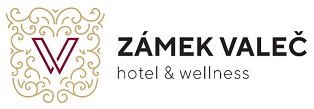 